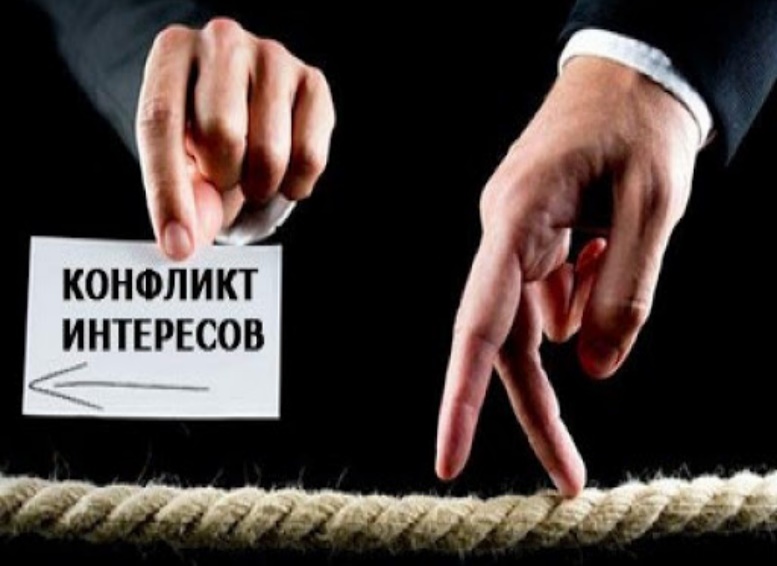 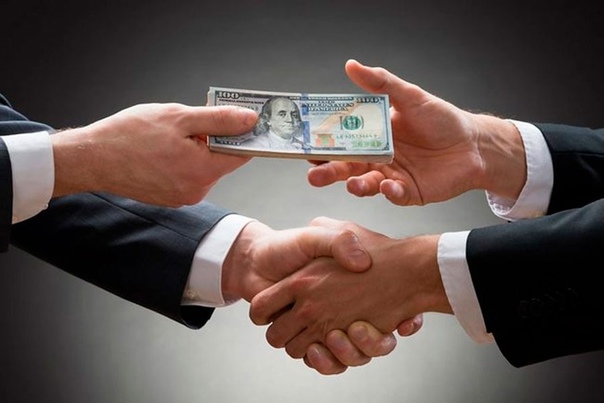 Личная заинтересованностью –  возможность получения доходов в виде    денег, иного имущества, в том числе имущественных прав, услуг  имущественного характера, результатов  выполненных работ или каких-либо выгод      (преимуществ) лицом, и (или) состоящими с ним в близком родстве или свойстве лицами (родителями, супругами, детьми, братьями, сестрами, а также братьями, сестрами, родителями, детьми супругов и супругами детей), гражданами или организациями, с которыми лицо и (или) лица, состоящие с ним в близком родстве или свойстве, связаны имущественными, корпоративными или иными близкими отношениями.!!!!!!Уведомление о возникновении личной заинтересованности, которая приводит или может привести к конфликту интересов– ОБЯЗАННОСТЬ работника, 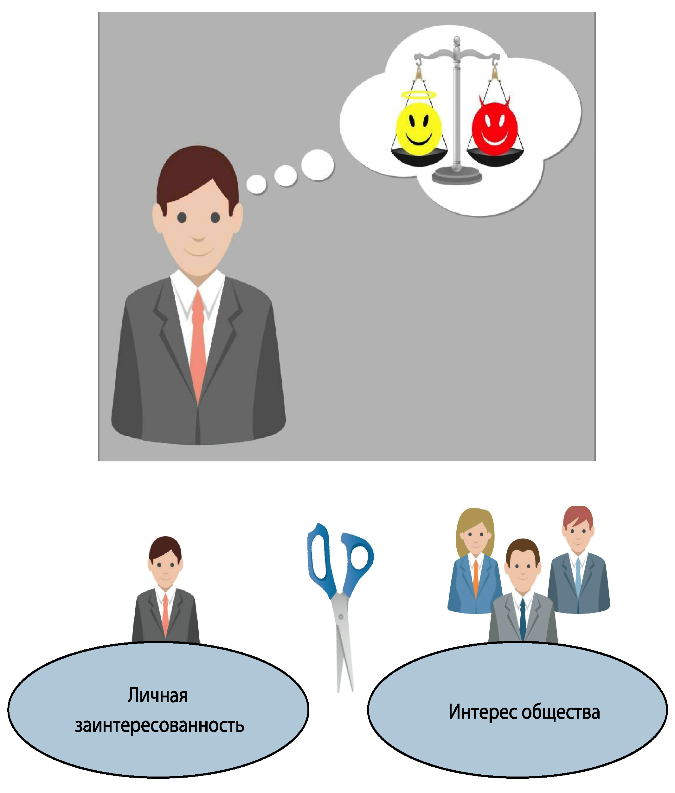 Уведомление о возникновении личной заинтересованности передается:Директором УчрежденияВ подразделение по профилактике коррупционных и иных правонарушений Департамента потребительской сферы и регулирования рынка алкоголя Краснодарского края.Сотрудниками УчрежденияЛицу, ответственному за профилактику коррупционных и иных правонарушения Учреждения.Конфликт интересов – ситуация, при которой личная заинтересованность (прямая или косвенная) лица влияет или может повлиять на надлежащее, объективное и беспристрастное исполнение им должностных (служебных) обязанностей (осуществление полномочий).